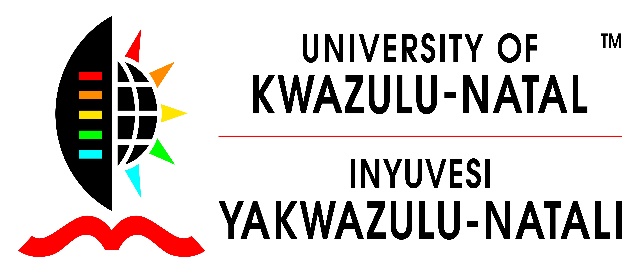 PART BThe UKZN Developing Research Innovation, Localization and Leadership in South Africa (DRILL) Application FormBelow is a table showing documents that must be submitted with the application form and the selection criteria: It is important that you check (√) the right column to confirm completeness of application before submitting.Re – check that you have actioned all 7 points aboveAll documents must be submitted in Microsoft Word format only           Application deadline15 July 2016Late and/or incomplete applications will not be consideredPersonal detailsSelection CriteriaAttachedcheck (√)Suitability of the candidate:1-page personal motivation that is accompanied by a complete and up-to-date curriculum vitae.The CV, preferably US NIH format, must contain the following information:   Education, Employment History/Experience, a full list of publications and other meritorious achievements, Conference presentations, Current research projects, Previous Postgraduate support from other training programmes or any previous grant awards. A NIH biographical sketch template has been provided for you in Part C (a)A NIH biographical sketch example has been provided for your information in Part C (b)Quality of the science:≤3 pages only:  concept note or abstract of the PhD or post-doctoral research proposal outlining the rationale, design, feasibility, plans for research translation and information dissemination as well as potential impact of the proposed research project. Track record of supervisor (if applicable):≤3 pages only:   (1) A statement from the supervisor indicating commitment to educate and train the applicant, and (ii) an abridged outline of publications, grants and experience of supervising PhD/post-doc students. Research environment:A letter from the institution or DOH outlining the career plan of the applicant upon completion of the PhD or post-docLetter of Recommendation from the Head of Department or Line Manager. This must include support of the application and the support of time off for training activities and research.Certified copy of South African identity document or passportSigned application form: please sign below and submit this form with your applicationTitle (Ms, Mrs, Mr, Dr, Prof): Title (Ms, Mrs, Mr, Dr, Prof): Title (Ms, Mrs, Mr, Dr, Prof): Title (Ms, Mrs, Mr, Dr, Prof): Title (Ms, Mrs, Mr, Dr, Prof): Title (Ms, Mrs, Mr, Dr, Prof): First Name: Surname: Surname: Surname: Surname: Surname: Surname: Gender: Population group:Black ColouredIndianAsianWhiteDate of Birth: Population group:Black ColouredIndianAsianWhiteID or Passport number: Postal Address: Postal Address: Postal Address: Postal Address: Postal Address: Postal Address: Physical address: Work telephone no: Work telephone no: Work telephone no: Work telephone no: Work telephone no: Work telephone no: Mobile no: E-mail address: E-mail address: E-mail address: E-mail address: E-mail address: E-mail address: E-mail address: 